           Ахмет Сабина Төлемісқызы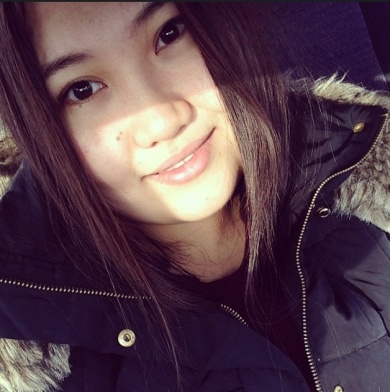 
Адрес: 010000, Казахстан,Астана
ЖК Жагалау-3, кв.55
Тел. (домашний): 8 (7172) 50-63-59
Тел. (мобильный): 8-702-199-60-03
E-mail: sabina_410@mail.ru

Дата рождения: 01.10.1994 г.
Цель: соискание должности инженера-технолога, стать высококвалифицированным специалистом, постоянно совершенствуя свои знания.

Образование:2001-2012 – город Астана, школа-гимназия № 4 им .Ж.Жабаева.2012-2016 – Карагандинский государственный технический университет, горный факультет. Специальность: " 5В072100 – Химическая технология органических веществ" по траектории ''Технология переработки нефти, газа и угля''.
Опыт работы:Не имеется.
Дополнительные навыки:владение компьютером – опытный пользователь (MS Word, Excel, ChemOffice);иностранные языки – казахский, русский, английский.
Личные качества:	
ответственность, коммуникабельность, стрессоустойчивость, умение работать в команде, пунктуальность, самостоятельность, дисциплинированность, творческий подход к выполнению поставленных задач.	

Дополнительная информация:семейное положение – замужем, детей не имею;наличие вредных привычек – вредных привычек не имею;хобби – чтение. 